МУНИЦИПАЛЬНЫЙ КОМИТЕТмуниципального образованияХанкайский район 1 созыва(1996-2000 гг.)Возглавлял муниципальный комитет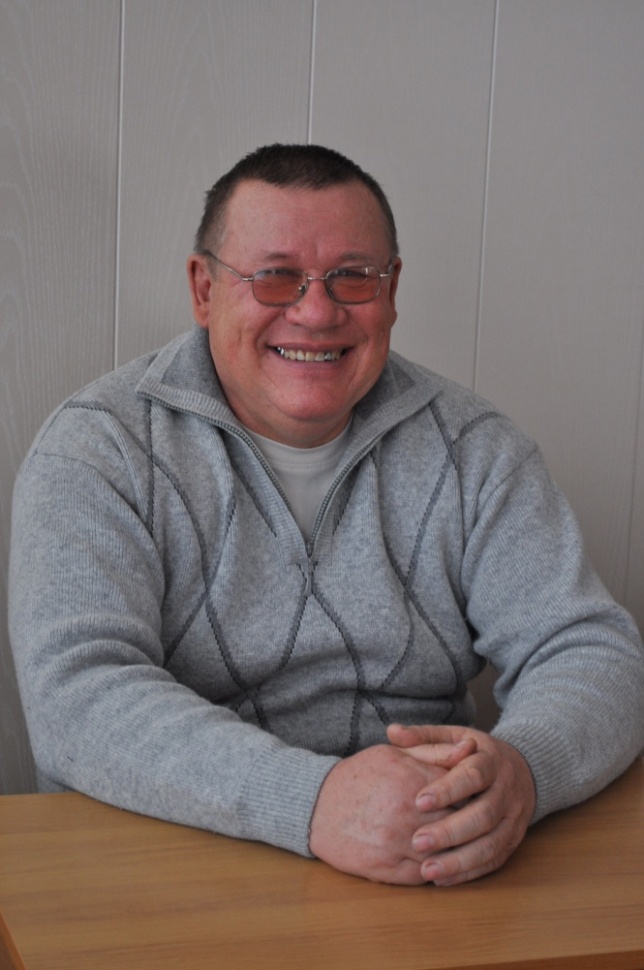 Глава муниципального образованияВладимир Данилович Гулак        22 декабря 1996 года состоялись выборы депутатов 1-го созыва. В состав муниципального комитета вошли 11 депутатов: Митяева Тамара Алексеевна, Орлецкая Татьяна Александровна, Марченко Галина Николаевна, Артемьев Николай Петрович, Ульянов Анатолий Васильевич, Матвеева Ольга Александровна, Горожа Сергей Феликсович, Крет Виктор Франкович, Быков Василий Васильевич, Черный Владимир Владимирович. Первое заседание было проведено 30 декабря 1996 года, на котором был утвержден Устав муниципального образования Ханкайский район.       Муниципальным комитетом 1-го созыва проведено 40 заседаний, принято 219 решений, среди которых были вопросы по исполнению бюджета, об установлении тарифов на коммунальные услуги, о положении дел в агропромышленном комплексе, об организации питания школьников района и многие другие. Профессиональный состав 1-го созыва  был представлен учителями, работниками сельского хозяйства, коммунальной службы,  социальной сферы, врачами и чиновниками. За время работы муниципальным комитетом было принято 219 решений.